выполненные проверочные задания присылайте на электронный адрес natalya2101@list.ruКроссворд Вегетативное размножение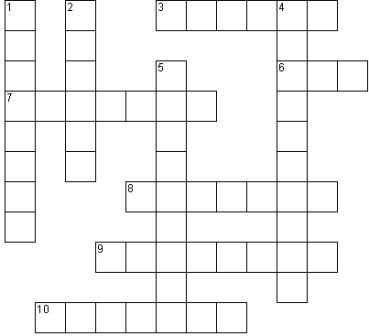 1.       Видоизмененный побег с мясистыми чешуями. Например, у тюльпана, нарцисса, лука.2.       «Дикое» растение, к которому прививается черенок культурного.3.       Черенок или глазок культурного растения, взятого для прививки на дичок.4.       Прививка почкой.5.       Видоизмененный побег, развивающийся под землей. Например, у пырея.6.       Ползучие побеги хлорофитума, земляники.7.       Ветка крыжовника, смородины, прижатая к земле для укоренения и получения нового растения.8.       Отрезок любого вегетативного органа для получения нового растения.9.       Способ размножения, применяемый в садоводстве, при котором к срезу одного растения присоединяют срез черенка растения такого же вида, но другого сорта.10.   Видоизмененный подземный побег картофеля, топинамбура.